11th Grade Recovery PlanNAME:___________________      GRADE:________Use the words in the box to decide which type of packaging the following products come in.Orange juice   	Potatoes	 	Jam	 	Chocolates	 	Toothpaste	 	Crisps	 	Peaches	 	What material is used to make the following containers?Jar	 	Tube	 	Bottle	 	Carton	 	Bag	 	TEXTPassive voiceActive verbs are used to describe what the subject of a sentence does.Somebody	stole	the bicycle.Subject	Active verb	ObjectThe passive is used to describe what happens to the subject of a sentence.The bicycle	was stolen	by a kid.Object	Passive verb	SubjectThe passive is formed using BE (in the appropriate form) + a past participle.is eatenwas / were eaten is being eaten has been eatenThe passive is used…When the agent is unknown.The bicycle was stolen. (We don't know who stole it.)When the agent is obvious.He has been arrested. (The police always arrest people.)To change or maintain the focus of interest.Elvis was escorted by the police. (We are interested in Elvis, not the police.)With impersonal statements.Visitors are requested not to smoke.Adjectives with numbersWhen a plural expression with a number is used as an adjective it usually becomes singular.LISTENING. ‘Statistics’. Listen to the conversation and fill the blanks with passive voice.Thomas:   Did you know that eighty-nine million pounds 	on weapons every hour?Diane:	No, I didn't.Thomas:   And forty-two wars 	at this very moment.Diane:	Really?Thomas:   Two million Vietnamese civilians 	during the war in Vietnam.Diane:	So many?Thomas:   And one thousand, seven hundred and forty people 	by land mines made in Europe so far this year.Diane:	Yeah?Thomas:   And that's not all! This year two million people 	by diseases caused by contaminated drinking water!Diane:	What are you talking about, dear? Why don't you read your paper and let me read mine?Thomas: I'm sorry, love. I'm reading an interesting article called “Statistics that Shame Us”.Diane:	Well, I'm reading a fascinating article about a woman in 18th century Scotland who 	because she  	guilty of witchcraft. She 		for	the	floods	that	had devastated the town and when the fires 					underneath her there was a downpour with thunder and lightning. Everybody and everything 	: they couldn't light the fire!Thomas: And what happened to the old hag?  	Diane:	No. Regrettably the poor soul 	in the village pond!Thomas: Thank God we live in more civilized times, eh?Diane:	Civilized? Did you just forget about the figures that you read to me! Do you believe in the supernatural and fortune-telling and well, that sort of thing?Thomas: You know me! I'm a bit of a cynic and I prefer to look at things in a more scientific manner. Why do you ask?Diane:  Well, when I was talking to David Burns's mother,  Jane, she told me she   was a fortune-teller and, er, actually she volunteered to read my fortune. I mean, I'm not really into that sort of thing but, I don't know, I'm kind of curious. Do you know what I mean?Thomas: Well, I don't believe it can do much harm as long as you don't take it too seriously.Diane:	Yeah, I guess you're right. I think I'll, I think I'll give her a call.Thomas: Hmm, see if you can find out which horse wins the first race at Newbury on Saturday!Grammar practice. Now match the following passives from the listening with the appropriate tense:Reading. Read the following article about the amazing similarities between the assassination of John F. Kennedy and Abraham Lincoln; then do the exercises that follow it.How good is your memory? Answer the following questions without looking back at the previous text.On which day of the week were both presidents killed? 	.Who killed Kennedy? 	.What was the name of the presidents that succeeded both Kennedy and Lincoln? 	.Where was Lincoln a week before his death? 	.Who was born in 1908? 	.When was Kennedy elected? 	.Where was Lincoln shot? 	.What issue were both presidents involved with? 	.7. Grammar practice. Now look at the following sentences from the text and change them into passive sentences.Voters elected Kennedy to Congress in 1946. 	.Voters elected Kennedy president in 1960. 	.Someone shot Kennedy on a Friday. 	.The gunman shot Kennedy in the head. 	.A Southerner assassinated Kennedy. 	.A Southerner named Johnson Kennedy succeeded Kennedy. 	.The gunman shot Kennedy in a car called a "Lincoln" that the company Ford made. 	.Oswald ran from a warehouse and the police caught him in a theatre. 	.Someone assassinated Oswald before his trial. 	.VOCABULARYGeneral  Weapons	Armas	  Civilians	Civiles	  Wounded	Herido	  Shootings	Disparos	  To shame	Avergonzar	  Polluted	Contaminado	  Witchcraft	Brujería	  Downpour	Aguacero	  Soaked	Empapado	  Drowned	Ahogado	  Pond	Estanque, laguna	  Curious	Curioso	  To reckon	Calcular	  Strike	Huelga	  Rise	Subida	  Union	Unión	  Coach	Entrenador. Carruaje   To collide	Colisionar	Stationary	Artículos de papelería  Vehicle	Vehículo	  To unveil	Desvelar	  Unemployed	Desempleado	  Decapitate	Decapitar	  Sledgehammer	Mazo	  Devastated	Devastado	  Coal mine	Mina de carbón	  Death toll	Número de muertos	  Warehouse	Almacén	  Package	Embalaje	  Bag	Bolsa	  Tin	Lata	  Jar	Jarra	  Carton	Cartón	  Sack	Saco	  Tube	Tubo	  Packet	Paquete	  Box	Caja	Bottle	BotellaRestaurantA three-course meal Menú de tres platos Alcoholic drink	Bebida alcohólica	 Bar	Barra	 Beer mat	Posavasos	 Beer pump	Surtidor de cerveza Chair	Silla	 Champagne	Champán	 Chef	Chef	 Chef’s special	Especialidad del chef Course	Plato	 Cruet stand	Vianagreras	 Customer	Cliente/a	 Dessert	Postre	 Dish	Plato (objeto)	 Drink	Bebida	 Fish  and  shellfish      Pescado  y  marisco Fork	Tenedor	 Game and poultry Aves y caza	 Glass	Vaso	 Hors d’oeuvres Entremeses	 House   wine                 Vino   de   la   casa Ice           cream                          Helado Knife                                          Cuchillo Main    course                Plato    principal Menu                Menú, lista de comidas Mineral water         Agua mineral Non-alcoholic drink Bebida no alcohólica Pastas                                       Pastas Pepper Pimienta                        Pepper pot	Pimentero	 Reserved	Reservado	 Restaurant	Restaurante	 Roast meat	Carne asada	 Salt cellar	Salero	 Self-service	Autoservicio	 Napkin ring	Servilletero	 Serviette, napkin  Servilleta	 Set main course   Plato combinado	 Soft drink	Refresco	 Soup	Sopa	 Speciality	Especialidad	 Spoon	Cuchara	 Table	Mesa	 Table cloth	Mantel	 The bill	La cuenta, la factura Complaints book     Libro de reclamaciones The place-setting  El cubierto	 Tip	Propina	 To   book   a   table            Reservar   mesa To serve             Servir (en la mesa) Toothpick     holder           Palillero Vegetables, greens Legumbres y verduras Waiter                               Camarero Waitress                                Camarera Water                                            Agua Wine                                               Vino Wine    glass                 Copa    de    vino Wine list Carta de vinos               SELF-EVALUATION EXERCISES8. Grammar practice. Choose the correct form of the verb, active or passive.A lot of people suffer / are suffered from stress.The problem of peer pressure on adolescents has not always been recognised / have not always recognised.The causes of teenage unhappiness examined / were examined at a conference last Saturday.The panel will publish / will be published a study of their findings next month.Ways of coping with peer pressure are being researched / researching by a second panel.9. Grammar practice. “Let” in the passive. Rewrite the following active sentences in their passive form.Examples:	My parents won't let me stay out later than 11:00 pm.I'm not allowed to stay out later than 11:00 pm.The security guards wouldn't let me into the disco.I 	.The teacher won't let us talk in class.We 	.The neighbours won't let us play music at night.We 	.The head teacher won't let us wear piercings to school.We 	.My dad won't let me play computer games until I've finished my homework.I 	.10. Grammar practice. A new airport is under construction in your town. Say what is being done at the moment, what hasn’t been done yet and what will be done soon.What's being done at the moment?Examples: Local people / consult / about the plans.Local people are being consulted about the plans.Aircraft hangers / build 	.Old buildings / demolish 	.What hasn't been done yet?The runway / not complete / yet 	.The control tower / not construct / yet 	.What will be done soon?The departure terminal / finish / in less than a month 	.The Underground service / open / to the public in a few weeks time. 	.OPEN EXERCISES EVALUATIONGrammar practice. Rewrite the following text using the passive voice where possible. Remove all references to the agent.Examples:	I poured the mixture into the test tube.The mixture was poured into the test tube.A young child 	accidentally 		today. A gun 		by mistake while an upstairs bedroom		for illegal firearms. The front door of the house 		and a room to room search 	when the incident occurred.A public apology 	but the local community this has only served to incense the local community who feel that the officer in question 	with manslaughter.A. Write five things which you aren’t or weren’t allowed to do at school. 1. 		. 2. 		. 3. 		. 4. 		. 5. 		.B. Write five things which you aren’t or weren’t allowed to do at home.1. 	.2. 	.3. 	.4. 	.5. 	.Writing. Imagine that the year is 1964. John Kennedy, the President of the United States of America has just been shot. Write a newspaper report of between 80-100 words. You will need to use the passive voice. If you do not know the history of Kennedy's assassination, feel free to be inventive.2. CONDITIONALSTranslate the following sentences into English.Iré a París si tengo dinero.Iría a París si tuviera dinero.Habría ido a París si hubiera tenido dinero.Me casaré contigo si me quieres.Me casaría contigo si me quisieras.Me habría casado contigo si me hubieras querido.Iremos de vacaciones si compramos un coche.Iríamos de vacaciones si compráramos un coche.Habríamos ido de vacaciones si hubiéramos comprado un coche.Si vas a ver esa película, no dormirás.Si fueras a ver esa película, no dormirías.Si hubieras ido a ver esa película, no habrías dormido.Si invito a Luis, tendré que invitar a Carlos.Si invitara a Luis, tendría que invitar a Carlos.Si hubiera invitado a Luis, habría tenido que invitar a Carlos.Si vamos al hospital, le veremos.Si fuéramos al hospital, le veríamos.Si hubiéramos ido al hospital, le habríamos visto.Si sale, echará la carta.Si saliera, echaría la carta.Si hubiera salido, habría echado la carta.Si dejas la puerta abierta, el perro entrará.Si dejaras la puerta abierta, el perro entraría.Si hubieras dejado la puerta abierta, el perro habría entrado.Si voy a Madrid, te llevaré conmigo.Si fuera a Madrid, te llevaría conmigo.Si hubiera ido a Madrid, te habría llevado conmigo.Si abro la ventana, tendrás frío.Si abriera la ventana, tendrías frío.Si hubiera abierto la ventana, habrías tenido frío.Si preguntas, lo encontrarás.Si preguntaras, lo encontrarías.Si hubieras preguntado, lo habrías encontrado.Si pierdes el dinero, tendrás problemas.Si perdieras el dinero, tendrías problemas.Si hubieras perdido el dinero, habrías tenido problemas.Si pierdo, te daré mi CD.Si perdiera, te daría mi CD.Si hubiera perdido, te habría dado mi CD.Si tengo hambre, comeré contigo.No saldremos esta noche si llueve.Si Peter no hubiera conducido tan deprisa, no habría tenido el accidente.No cogeremos el tren a menos que nos demos prisa.¿Qué harías si ganaras 10 millones de euros?¿Dónde habrían ido este verano si hubieran viajado al extranjero?Si tienes hambre, puedes comer fruta.Si no apruebas los exámenes, trabajarás todo el verano.Si te duele la cabeza, toma una aspirina.Si tuviera más dinero, me compraría una bicicleta nueva.Yo en tu lugar no haría nada.No te invitarán a la fiesta a menos que les pidas disculpas.Si te acuestas tarde, estarás cansada por la mañana.Si estuviera más delgado, me sentiría mejor.Si hubiéramos sabido que estabais en casa, os habríamos visitado.No habría salido si hubiera hecho frío.Si Elvis hubiera llevado una vida más saludable, no se hubiera muerto tan joven.Si hubieras estudiado más, no habrías suspendido el examen.Use Zero and First Conditional Clauses to complete the sentences.If he   has	(have) got a temperature,   call	(call) the doctor. 	(take) your umbrella if it 	(rain).If you 	(heat) water to 100ºC, it 	(boil). 	(take) a taxi if you 	(be) in a hurry.If it 	(be) too late when you get home, 	(not/wake) me up.If you 	(put) butter near the fire, it 	(melt).First Conditional Exercisecondition	result	IF + PRESENT SIMPLE ,	WILL + INFINITIVEIf you are late,	your boss will be angryYour boss will be angry	if you are lateWILL + INFINITIVE	+ IF + PRESENT SIMPLE	result	conditionUSES: Advice (A); Making plans and thinking about the future (P)Decide on the use for each sentence, A or P and then fill the gap using the verb in brackets. Three sentences need a NEGATIVE verb and watch out for the third person S!USEOIf Clare ................................ late again, the hockey trainer will be furious. (to arrive)OYou'll be sorry if you ................................ for your exams. (to revise)3 OWe ................................ if the weather's good. (to go)OYou'll be really tired tomorrow if you ................................ to bed soon. (to go)OIf the bus ................................ on time, I won't miss the football. (to be)OIf you ................................ your homework now, you'll be free all tomorrow. (to do)7 OWe................................ out if there's no food at home. (to eat)8 OYou'll find life much easier if you ................................ more often. (to smile)9 OIf it's hot, we................................ for a swim. (to go)10 OYou'll do it better if you ................................ more time over it. (to take)11 OIf she ................................ practising, she'll get better. (to keep)12 OMum will be very sad if you ................................ Mother's Day again. (to forget)13 OI................................ so happy if I pass the exam. (to be)OI know what you can do. If you ................................ a wig and dark glasses, they won’t recognise you. (to wear)OThe government ................................ the next election if they continue to ignore public opinion. (to lose)OIf Valencia FC win the Spanish football league, I................................ my hair orange. (to dye)OIf someone ................................ you a bike, you’ll be able to come with us. (to lend)O............... your Mum ............... angry if you don’t phone her this weekend? (to be)OWhat will your boss say if you ................................ late for work tomorrow? (to arrive)Now make up some examples of your own.1 ..................................................................................................................2 ..................................................................................................................3 ..................................................................................................................4 ..................................................................................................................Second Conditional Exercise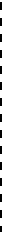 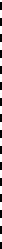 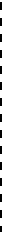 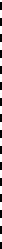 A Fill the gap using the verb in brackets. 5 gaps need a NEGATIVE verb!1 I ....................................... that umbrella inside the house if I were you. It's bad luck. (to open) 2 They'd* be a better team if they ....................................... fitter. (to be)3 If I had some spare money, I ....................................... a plasma TV. (to buy)4 Those children ....................................... so horrible if their parents were stricter. (to be) 5 I wouldn't go out with him even if you ....................................... me. (to pay)If we ....................................... so hard, we wouldn't be so tired all the time. (to work)If she didn't take so long in the shower, she ....................................... more time for breakfast. (to have) 8 If you ....................................... so much beer, you wouldn't be so fat. (to drink)9 The world ....................................... a better place if politicians were less vain. (to be) 10 I ....................................... to visit Thailand if I had the chance. (to love)11 If I had more free time, I ....................................... a play. (to write)If you ....................................... a digital camera, you could send photos by email. (to have)He would definitely lose weight if he ....................................... eating carbohydrates and sugar. (to stop)We could go travelling across France if we ....................................... a tent. (to buy)Valencia would have the perfect climate if it ....................................... so hot in July and August. (to be)If I understood more about computers, I............................................ help you out. (to be able to) 17 I wouldn't do that if I ....................................... you. (to be)18 If I ....................................... to Madrid, I’d visit the Prado Gallery. (to go)* ‘d = wouldB Now make up some examples of your own.1    .................................................................................................................................2    .................................................................................................................................3    .................................................................................................................................The Zero Conditional ExerciseUse the conditions and results in the box to complete the phrases below.1	Water boils if ..................................................................................... .2	If you mix red and white ......................................................................................3	..................................................................................... if you leave it in the sun.4	If ....................................................................................., take an aspirin.5	If ....................................................................................., it tastes sweet.6	..................................................................................... if you go near its food when it'seating.7	If you pull a cat's tail, ......................................................................................8	..................................................................................... if you don't wear a seat belt.9	You can end up brain damaged if ......................................................................................10	If you press this switch, ......................................................................................11	If ....................................................................................., her folks get very angry.12	Farmers get very angry if ......................................................................................TenseForm (verb to paint)Present simple...is/are paintedPresent continuous...is/are being paintedPresent perfect...has/have been paintedPast simple...was/were paintedPast continuous...was/were being paintedPast perfect...had been paintedFuture simple..will be paintedFuture with going to...is/are going to be paintedFuture perfect...will have been paintedModals example should/must etc. (present)...must be paintedModals example should/must etc. (past)...should have been paintedExamples:a 2-litre bottlea 7-day strikea 56-pound sack of potatoesa ten-storey block of flatsa 3-month-old babya million-dollar housea 300-page booka 15-minute breaka ten-mile walkhad been foundwere being litare spentwere killedhave been woundedwill be killedare being foughtPresent SimplePresent ContinuousPast SimplePast ContinuousPresent Perfect SimplePast Perfect SimpleFuture Simple